7	根据第86号决议（WRC-07，修订版），考虑为回应全权代表大会第86号决议（2002年，马拉喀什，修订版） – 关于卫星网络频率指配的提前公布、协调、通知和登记程序 – 而可能做出的修改和采取的其它方案，以便为合理、高效和经济地使用无线电频率及任何相关轨道（包括对地静止卫星轨道）提供便利；7(D)	问题D – 在协调和通知程序中普遍使用现代电子通信手段引言SADC成员国支持方法D，即对第907号决议（WRC-12）和第908号决议（WRC-12）的修正。提案MOD	AGL/BOT/LSO/MDG/MWI/MAU/MOZ/NMB/COD/SEY/AFS/SWZ/TZA/ZMB/
	ZWE/130A21A4/1第907号决议（WRC-）在与卫星网络（其中包括与附录30、30A和30B相关的卫星网络）、
地球站和射电天文电台的提前公布、协调和通知相关的
行政信函往来中采用现代电子通信手段世界无线电通信大会（20年，日内瓦），考虑到在与卫星网络、地球站和射电天文电台的提前公布、协调和通知相关的行政信函往来中采用电子通信手段，将方便无线电通信局和主管部门开展工作，并有可能通过减少重复往来信函的方式改善协调和通知程序，注意到第5号决定（修订版）在其附件2第段中提出了如下建议：“”，认识到主管部门可利用减少往来行政信函节省的时间开展协调，做出决议1	在主管部门和无线电通信局之间有关卫星网络、地球站和射电天文电台的提前公布、协调、通知的行政信函往来中（其中包括与附录30、30A和30B相关的信函）须尽可能采用现代电子通信手段；	其他传统通信手段仍继续使用，责成无线电通信局1	向主管部门提供必要的技术手段，确保主管部门和无线电通信局之间的现代电子信函的安全性；2	向主管部门通报这些手段的可用性和有关的实施时间表；3	对各类电子信函的收讫予以自动确认；4	向下届世界无线电通信大会报告落实本项决议的经验，以便对《无线电规则》做出必要的后续修改，敦促主管部门在其彼此之间尽可能在与卫星网络（其中包括与附录30、30A和30B相关的卫星网络）、地球站和射电天文电台的提前公布、协调和通知相关的行政信函往来中采用现代电子通信手段，并认识到在必要时仍可使用其他通信手段（亦见做出决议）。理由：	完善卫星规则。MOD	AGL/BOT/LSO/MDG/MWI/MAU/MOZ/NMB/COD/SEY/AFS/SWZ/TZA/ZMB/
	ZWE/130A21A4/2第908号决议（WRC-）以电子方式提交和公布
世界无线电通信大会（20年，日内瓦），考虑到a)	近年来，卫星网络或系统提前公布资料（API）的数量在稳步增长；)	需要投入很大精力相关数据库)	以无纸化电子方式提交卫星网络的将方便所有人随时获取这些资料，并可限制各主管部门和无线电通信局处理的工作量注意到做出决议各主管部门在得知卫星网络或系统的电子提交手段已经实施且在得到此类手段确实安全的保证后，须采用安全的无纸化电子手段提交，责成无线电通信局主任在顾及到本决议做出决议所述条件的情况下，实施安全的无纸化电子手段，从而实现以电子方式提交和公布卫星网络或系统的理由：	在此决议的标题中更好地体现其各项规定和范围，并完善卫星规则。______________世界无线电通信大会（WRC-15）
2015年11月2-27日，日内瓦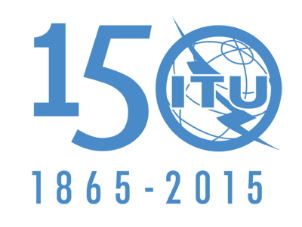 国 际 电 信 联 盟全体会议文件 130 (Add.21)(Add.4)-C2015年10月16日原文：英文安哥拉（共和国）/博茨瓦纳（共和国）/莱索托（王国）/
马达加斯加（共和国）/马拉维/毛里求斯（共和国）/莫桑比克（共和国）/
纳米比亚（共和国）/刚果民主共和国/塞舌尔（共和国）/南非（共和国）/斯威士兰（王国）/坦桑尼亚（联合共和国）/赞比亚（共和国）/津巴布韦（共和国）安哥拉（共和国）/博茨瓦纳（共和国）/莱索托（王国）/
马达加斯加（共和国）/马拉维/毛里求斯（共和国）/莫桑比克（共和国）/
纳米比亚（共和国）/刚果民主共和国/塞舌尔（共和国）/南非（共和国）/斯威士兰（王国）/坦桑尼亚（联合共和国）/赞比亚（共和国）/津巴布韦（共和国）有关大会工作的提案有关大会工作的提案议项7(D)议项7(D)